NATIONAL ASSEMBLY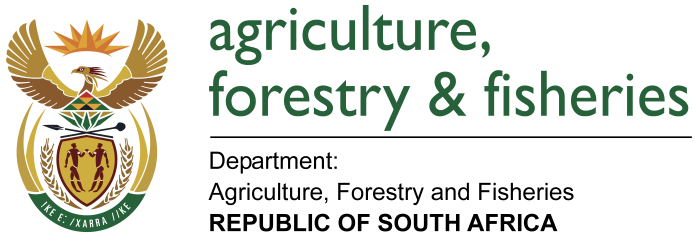 WRITTEN REPLYQUESTION 344 / NW 366EMINISTER OF AGRICULTURE, FORESTRY AND FISHERIES:Ms D Van der Walt (DA) to ask the Minister of Agriculture, Forestry and Fisheries:QUESTION:(a)      What is the total amount that was (i) budgeted for and (ii) spent on his private office (aa) in each of the past three financial years and (bb) since 1 April 2017 and (b) what was the (i) remuneration, (11) salary level, (iii) job title , (iv) qualification and (v) job description of each employee  appointed in his private office in each of the specified periods? NW366E                                                                   REPLY:All appointments in the Office of the Minister were effected in terms of Chapter 8 of the Ministerial Handbook and in accordance with Chapter 1, Part VII, Paragraph C.1B of the former Public Service Regulations, 2001 and Chapter 4, Part 4, Regulation 66 of the new Public Service Regulations, 2016 which came into effect on 1 August 2016.  Chapter 8 of the Ministerial Handbook does not provide guidelines in terms of the salary levels of core staff in the Ministry and leaves such discretion to executive authorities.  The salary levels of remuneration of the staff in the Ministry were effected in terms of Chapter1, Part V, Paragraph C.3 of the former Public Service Regulations, 2001.  This provision was, however amended with Regulation 44 of the newly promulgated Public Service Regulations, 2016, which came into effect on 1 August 2016. The updated post establishment is attached.(a)(i),(ii) and (aa)(bb)Since 1 April 2017(b)(i),(ii),(iii),(iv) and (v)2014/2015* Different periods of appointment in same financial year.** Special Advisers to the former Minister in the 2014/2015 financial year. 2015/2016* Different periods of appointment in same financial year.2016/2017* Different periods of appointment in same financial year.Since 1 April 2017** Different periods of appointment in same financial year.2014/20152014/20152015/20162015/20162016/20172016/2017(i) Budget(R’000)(ii) Expenditure(R’000)(i)Budget(R’000)(ii)Expenditure(R’000)(i)Budget(R’000)(ii)Expenditure(R’000)25 27224 59424 34224 33624 43926 378(i) Budget(R’000)(ii) Expenditure(R’000)27 18120 678RemunerationSalary levelJob titleQualificationJob description(Benchmarked job descriptions from DPSA attached)Appointment dateR 1 219 737.0015*Chief of StaffMasters degree in Public Management and DevelopmentAttached2013/02/06 - 2014/09/17Now placed asDirector: ICT Special Projects CoordinatorR 1 201 713.0015*Chief of StaffPrimary Teachers DiplomaAttached2014/09/18 -2015/08/31Now placed as Food Security & Agrarian Reform Coordinator (Branch: FSAR)R 988 152.0014Media Liaison OfficerMAAttached2014/07/01 - 2015/08/18Placed as Director: Communication Services (CPT)Contract expired 2017/06/30R 988 152.0014Parliamentary Officer BA Attached2014/07/01 - 2017/06/30Contract expiredR 630 822.0012Administrative/ Private Secretary Grade 12Attached2014/07/22to dateR 278 979.0012Assistant Appointments & Administrative SecretaryNational DiplomaAttached2012/11/01 - 2016/06/30ResignedR 227 802.008Secretary/Receptionist (PTA)Grade 8Attached2001/11/01to dateR 227 802.008Secretary/Receptionist (CPT)Grade 12Attached2006/12/13to dateR 532 278.0011Senior Registry ClerkB. AdminAttached2009/10/02to dateR 183 438.007Driver/MessengerGrade 6Attached1992/08/12to dateR 1 201 713.0015Special Adviser Masters degree in Governance and Political Transformation2014/07/02        to dateR 1 201 713.0015Special AdviserDiploma in Fine and Commercial Arts2014/07/02        to dateR 1 742 751.0016** Special AdviserB. Ed2011/01/01 - 2014/06/30Contract expiredR 1 570 254.0016** Special AdviserGrade 122012/11/01 - 2014/06/30Contract expiredRemunerationSalary levelJob titleQualificationJob description (Benchmarked job descriptions from DPSA attached)Appointment dateR1267 806.0015*Chief of StaffPrimary Teachers DiplomaAttached2014/09/18 -2015/08/31Now placed as Food Security & Agrarian Reform Coordinator (Branch: FSAR)R1299501.0015*Chief of StaffB. ScAttached2015/09/03 - 2016/05/31ResignedR1068 564.0014*Media Liaison OfficerBA Corporate CommunicationsAttached2015/08/24to dateR1042 500.0014*Media Liaison OfficerMAAttached2014/07/01 - 2015/08/18Placed as Director: Communication Services (CPT)Contract expired 2017/06/30R1068 564.0014Parliamentary Officer BA Attached2014/07/01 - 2017/06/30Contract expiry R 674 979.0012Administrative Secretary Grade 12Attached2014/07/22to dateR1068 564.0014Administrative/ Private SecretaryGrade 12Attached2015/08/24 -2017/07/31Now placed asDeputy Director: Executive Implementation & Secretariat SupportR 674 979.0012Assistant Appointments & Administrative SecretaryNational DiplomaAttached2012/11/01 - 2016/06/30ResignedR 243 747.008Secretary/Receptionist (PTA)Grade 8Attached2001/11/01to dateR 243 747.008Secretary/Receptionist (CPT)Grade 122006/12/13to dateR 612 822.0011Senior Registry ClerkB. AdminAttached2009/10/02to dateR 196 278.007Driver/MessengerGrade 6Attached1992.08.12to dateR1299 501.0015Special AdviserMasters degree in Governance and Political Transformation2014/07/02to dateR1299 501.0015Special AdviserDiploma in Fine and Commercial Arts2014/07/02to dateRemunerationSalary levelJob titleQualificationJob description  (Benchmarked job descriptions from DPSA attachedAppointment dateR 1 299 501.0015Chief of StaffB. ScAttached2015/09/03 - 2016/05/31ResignedR 1 068 564.0014Media Liaison OfficerBA Corporate CommunicationsAttached2015/08/24to dateR 1 068 564.0014Parliamentary Officer BA Attached2014/07/01 - 2017/06/30Contract expiryR 898 743.0013Administrative Secretary Grade 12Attached2014/07/22to dateR 1 068 564.0014Administrative/ Private SecretaryGrade 12Attached2015/08/24 -2017/07/31Now placed asDeputy Director: Executive Implementation & Secretariat SupportR 726 276.0012*Assistant Appointments & Administrative SecretaryBA (Hons), HED (undergraduate), Postgraduate Diploma: ManagementAttached2016/07/25 to dateR 726 276.0012*Assistant Appointments & Administrative SecretaryNational DiplomaAttached2012/11/01 - 2016/06/30ResignedR 262 272.008Secretary/Receptionist (PTA)Grade 8Attached2001/11/01to dateR 262 272.008Secretary/Receptionist (CPT)Grade 12Attached2006/12/13to dateR 612 822.0011Senior Registry ClerkB. AdminAttached2009/10/02to dateR 211 194.007Driver/MessengerGrade 6Attached1992.08.12to dateR 1 299 501.0015Special AdviserMasters degree in Governance and Political Transformation2014/07/02to dateR 1 299 501.0015Special AdviserDiploma in Fine and Commercial Arts2014/07/02 to dateRemunerationSalary levelJob titleQualificationJob description(Benchmarked job descriptions from DPSA attachedAppointment dateR 1 127 334.0014Chief of StaffMaster of ArtsAttached2017/04/01 to dateR 1 068 564.0014Media Liaison OfficerBA Corporate CommunicationsAttached2015/08/24to dateR 948 174.0013*Parliamentary OfficerBachelor of ArtsAttached2017/10/01R 1 127 334.0014*Parliamentary Officer BA Attached2014/07/01 - 2017/06/30Contract expiryR 948 174.0013Administrative Secretary Grade 12Attached2014/07/22to dateR 1 127 334.0014Administrative/ Private SecretaryGrade 12Attached2015/08/24 -2017/07/31Now placed asDeputy Director: Executive Implementation & Secretariat SupportR 779 295.0012Assistant Appointments & Administrative SecretaryBA (Hons), HED (undergraduate), Postgraduate Diploma: ManagementAttached2016/07/25to dateR 281 418.008Secretary/Receptionist (PTA)Grade 8Attached2001/11/01R 281 418.008Secretary/Receptionist (CPT)Grade 12Attached2006/12/13to dateR 657 558.0011Senior Registry ClerkB. AdminAttached2009/10/02R 226 611.007Driver/MessengerGrade 6Attached199/08/12to dateR 1 370 973.0015Special AdviserMasters degree in Governance and Political Transformation2014/07/02to dateR 1 370 973.0015Special AdviserDiploma in Fine and Commercial Arts2014/07/02to date